Steril Eldiven GiymeKullanılacak Araç-Gereçler: Steril eldiven paketiAnahtar Kelimeler: steril eldiven (sterile glove), cerrahi eldiven (surgical glove)Öğrenim Hedefleri:Bilgi Hedefleri:– Hastanelerde kullanılan eldiven çeşitlerini sayabilme– Sterilizasyon kavramını açıklayabilme– Cerrahi eldiven kullanılması gereken işlemlere örnek verebilme– Steril eldiven giyme basamaklarını söyleyebilme– Steril eldiven çıkarma basamaklarını söyleyebilmeBeceri Hedefleri:– Steril eldiveni steriliteyi bozmadan giyebilme– Steril eldiveni uygun şekilde çıkarabilmeÖlçme-Değerlendirme:Bilgi hedeflerine ulaşılıp ulaşılamadığı çoktan seçmeli teorik sınav ile, beceri hedeflerine ulaşılıp ulaşılamadığı ise uygulama yaptırılarak değerlendirilecektir.Teorik Bilgi: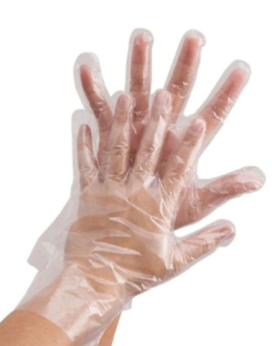 A. Eldiven Çeşitleri ve Kullanıldıkları YerlerNaylon/Poşet Eldiven: Bu tür eldivenler ince, şeffaf naylondan yapılır ve zorlanma olmayan uygulamalarda ellerin temiz kalması için kullanılır. Naylon eldivenler, ellere tam olarak oturmadığı için, ince hareketler gerektiren işlerde kullanılmaları uygun değildir.Muayene Eldiveni (Examination Glove): Bu tür eldivenler genellikle lateksten veya nitrilden yapılır ve enfeksiyöz ajanlarla temas etme ihtimalinin olduğu durumlarda (örneğin, vücut sıvıları ile çalışırken ve mukozalara dokunurken) kullanılır. Genellikle S (small), M (medium) ve L (large) ölçülerinde nonsteril olarak piyasada bulunur. Cerrahi Eldiven (Surgical Glove): Ameliyat eldiveni olarak da bilinir. Üretiminde kullanılabilen malzeme türleri muayene eldivenlerinde kullanılabilenlerle aynıdır. Cerrahi müdahaleler sırasında hastanın dokularının enfekte olmaması için kullanılır. Genellikle 6, 6½, 7, 7½, 8, 8½ ölçülerinde steril eldiven çiftleri olarak piyasada bulunur. Paketlerde sağ ve sol el için ayrı eldivenler olur. Ele daha iyi oturabildikleri için hassasiyet gerektiren uzun süreli işlemlerde kullanılmaya elverişlidir.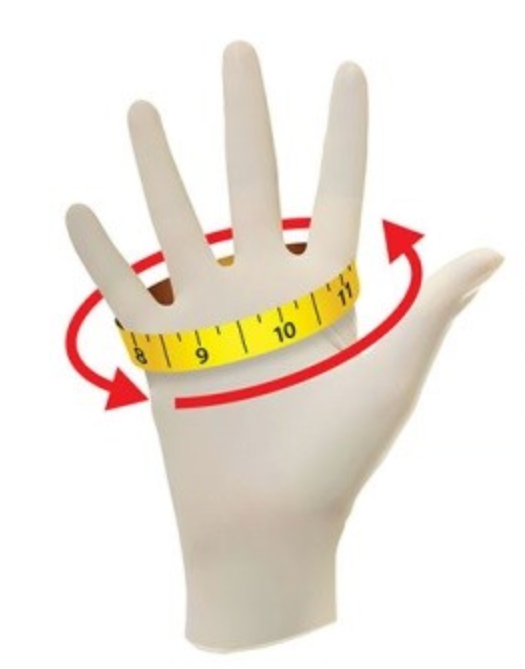 B. Sterilizasyon KavramıSterilizasyon, tıbbi malzemelerdeki tüm mikrobiyal yaşam formlarının tamamen ortadan kaldırılması işlemi olarak tanımlanabilir. Antisepsi (antisepsis) ise derideki mikroorganizmaların uzaklaştırılması/azaltılması işlemidir. Deri üzerindeki tüm mikroorganizmaları ortadan kaldırmak söz konusu değildir, bu nedenle steril koşullarda çalışmak gerektiğinde (örneğin hastanın steril dokuları üzerinde cerrahi işlemler yapılırken) steril cerrahi eldivenler kullanılır.Uygulama Basamakları (Eldiven Giyme):Uygun numara eldiveni seçmeSteril eldivenin son kullanma tarihini ve pakette yırtılma ya da ıslanma olup olmadığını kontrol etmeEllerdeki takıların (yüzük, saat, bileklik, bilezik vb.) çıkarılmasıElleri yıkama ve kurulamaPaketin dışını açma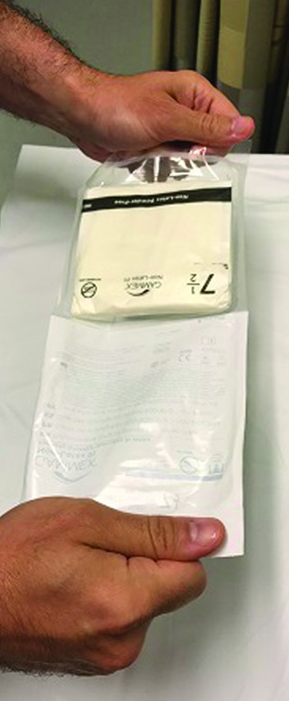 Eldiveni saran kağıdı, eldivenlerin bilek kısımları kullanıcıya doğru olacak şekilde ve eldivenlerin sterilitesini bozmadan, kağıt katlantıları kullanarak açma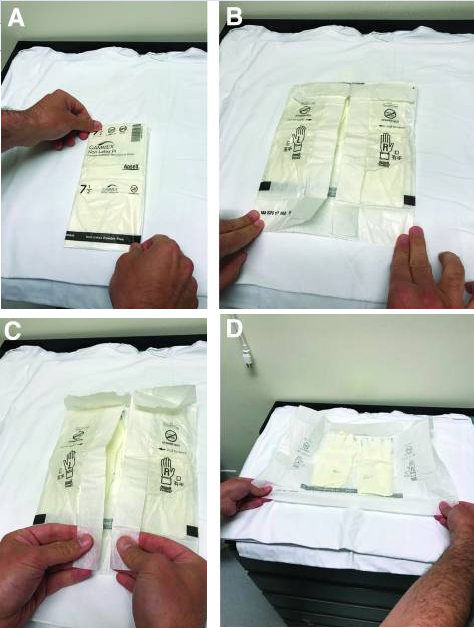 Sol elin başparmağı ve işaret parmağıyla eldivenin katlı bilek kısmından tutarak, sağ eldiveni giyme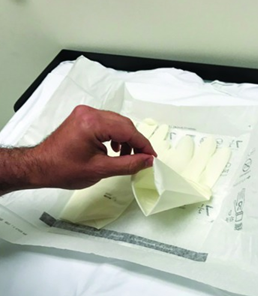 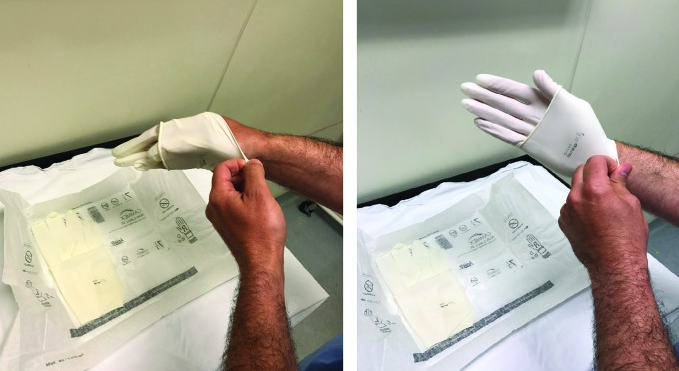 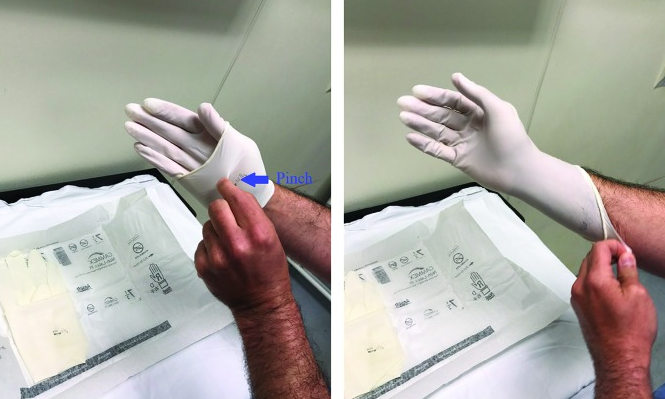 Sağ elin dört parmağının, sol eldivenin katlı bilek kısmının içine sokulmasıyla sol eldiveni giyme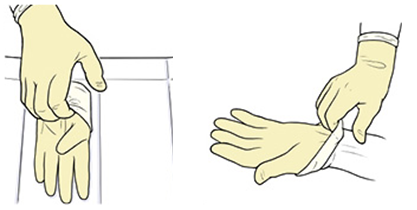 Yerleşmeyen yerleri steriliteyi bozmadan düzeltme,.Uygulama Basamakları (Eldiven Çıkarma):Bir eldivenin, dış yüzünden tutularak diğer elin avuç içine alınacak şekilde çıkarılması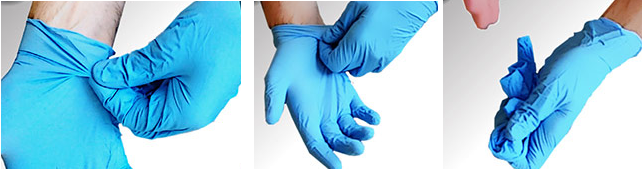 Çıplak elin 2. ve 3. parmaklarıyla, eldivenin dış yüzüne dokunmadan bileğin iç yüzeyinden diğer eldivenin çıkarılması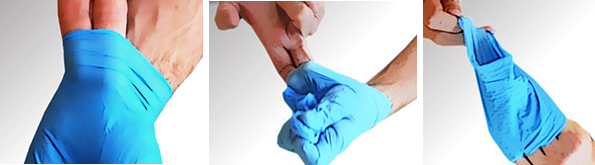 Eldivenlerin kırmızı tıbbi atık torbasına atılmasıYararlanılan Kaynaklar:1. Topal E, Yakıncı C. Hekimlikte Temel Uygulamalar Rehberi. 3. Baskı. İnönü Üniversitesi Yayınevi. Malatya. 2021.2. Viswanath O, Aner M. Proper Sterile Gloving Technique for Non-Operating Room Sterile Procedures: A Step-by-Step Guide. Ochsner J. 2018 Winter;18(4):293-297. doi: 10.31486/toj.17.0119. PMID: 30559610.3. Mohapatra S. Sterilization and Disinfection. Essentials of Neuroanesthesia. 2017:929–44.4. World Health Organization. Best Practices for Injections and Related Procedures Toolkit. Annex A, Indications for glove use in health care. 2010. Available from: https://www.ncbi.nlm.nih.gov/books/NBK138494/5. World Health Organization. Glove use information leaflet. https://cdn.who.int/media/docs/default-source/integrated-health-services-(ihs)/infection-prevention-and-control/hand-hygiene/tools/glove-use-information-leaflet.pdfEkler:Tıbbi eldiven üretiminde kullanılan bazı malzemelerin karşılaştırılmasıEk Not: Ameliyat sırasında tek kat eldivenle karşılaştırıldığında çift kat eldiven kullanımı kontaminasyon/kirlenme riskini azaltabilir (PMID: 33733484).İnçSantimetre (yaklaşık)Muayene EldiveniCerrahi Eldiven6-715-18XS5½7-818-20S68-920-23M6½8-920-23M79-1023-25L7½9-1023-25L810-1125-28XL8½11-1228-31XXL9Eldiven kullanımına gerek olmayan durumlarTansiyon ölçme, ateş ölçme, nabız sayma, intramüsküler ya da subkutan enjeksiyon yapmaMuayene eldiveni kullanmayı gerektiren durumlar (kan vd. vücut sıvılarıyla temas riski taşıyan durumlar ve mukozalara temas)Kan alma, damar yolu açma ve çıkarma, vajinal muayeneCerrahi eldiven kullanmayı gerektiren durumlarDikiş atma dahil tüm cerrahi prosedürlerDayanıklılıkKonforKavramaAllerji RiskiLateksOrtaYüksekOrtaYüksekNitrilYüksekOrtaOrtaDüşükNeoprenOrtaOrtaYüksekDüşük